Плоштина на паралелограм и триаголник29.04.2020Плоштината на паралелограмот е еднаква на производот од должината на основата и соодветната висина т.е :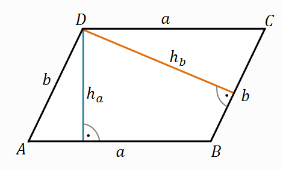 P = a ·   или P = b ·  Плоштината на секој триаголник е еднаква на полу производот од должината на основата и соодветната висина т.е :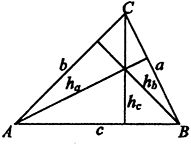 P =   или P =   или  P =   Плоштината кај рамностран триаголник се пресметува по формулата: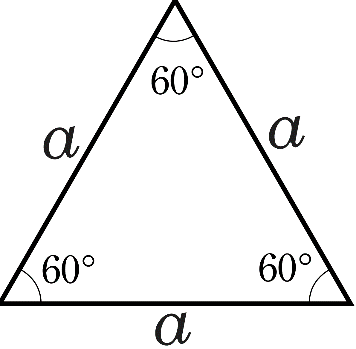 P = Плоштина кај разностран триаголник преку Хероновата формула: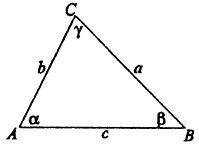 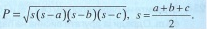 Домашна работа: Учебник, страна 281/282, задачи 1,2,3 и 4Изработените домашни да се испратат на ljiljanamileska@yahoo.com , претходно потпишани со име и презиме од ученикот и кое одделение најдоцна до 30.04.2020 год .